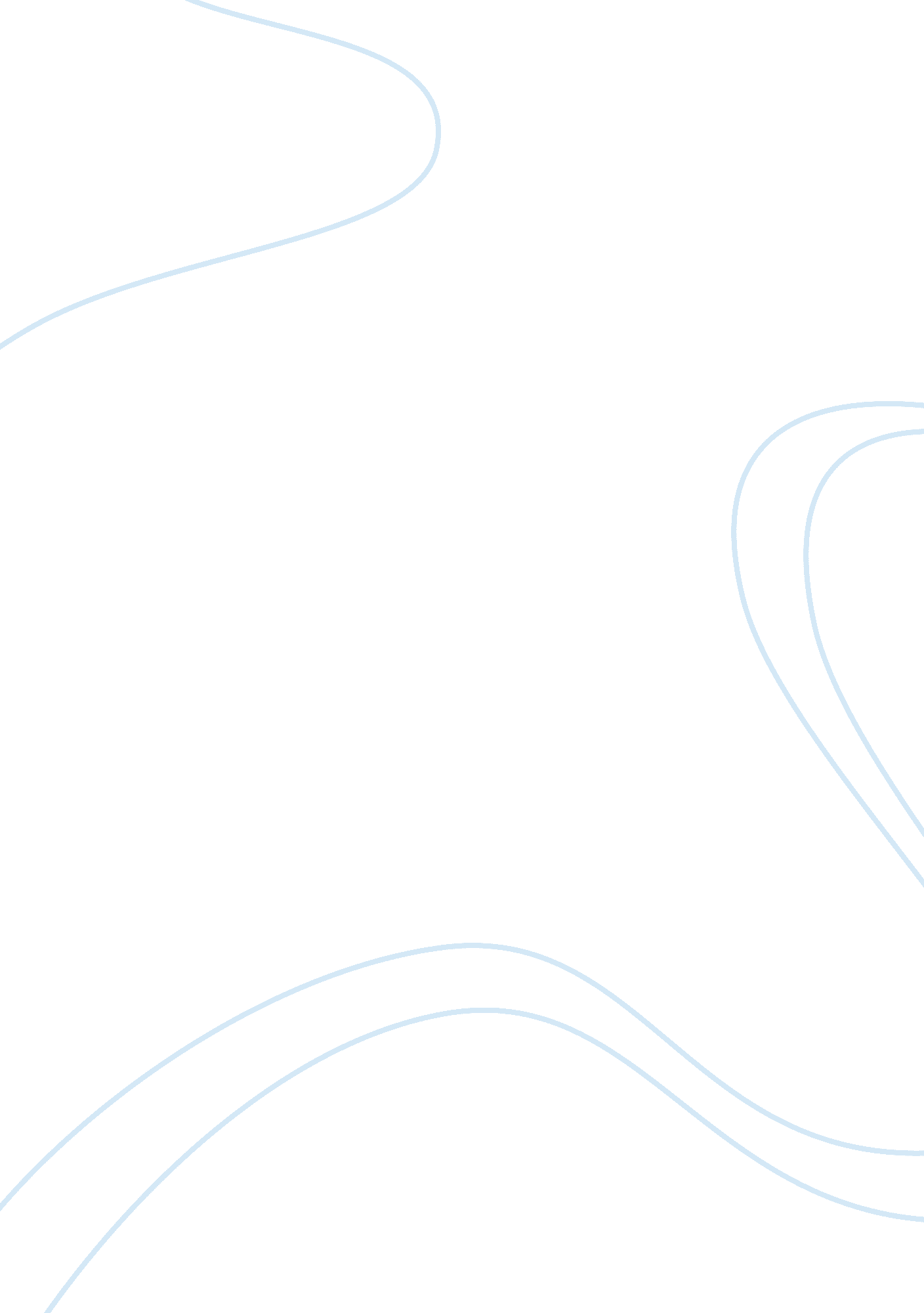 Compare and contrast your expectations of college to the reality you have expiere...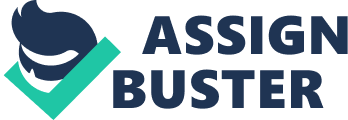 Full Perceiving College Life College education has always been pictured as a great challenge to because of the various requirements which would take much of an individual’s time. This means more responsibilities, prioritizing and disciplining one’s self in order to cope with the challenges posed to the modern student. It has always been expected by this student that college life is going to be a tough fight with no enjoyment but serious studying and facing piles of books after school or work. However, it has been an eye opener to be going to a university and discover that university life is not that boring after all. University life is not just challenging and full of responsibilities expected to be completed on time but also presents an interesting social life to every student. One can meet a lot of people whom he/she could get along with, not to mention, learn from, not only with regards scholastic related topics but those that help widen an individual’s foresight as well. This information learned from outside the four walls of the classroom sometimes are even more valuable because they teach practical lessons, first hand experiences that open someone’s understanding to another level. As expected, papers and a lot of reading are parts of a student’s everyday life so that this did not present any problem but has actually encouraged this writer to be ready to whatever should be expected from the modern American student. It sure makes a person wholly developed when he accepts the challenges of university life because the mind is not the only aspect improved but includes the social, psychological and even physical aspect with the various activities opened to all students regardless of race or sex. 